LUX										Übung 1FRÜHLING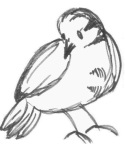 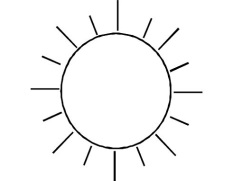 1. Schreibe den Artikel zu den Wörtern! _______ Baum    ______ Blume    _______ Gras  _______ Sonne    ______ Käfer     _______ Vogel _______ Wiese    ______ Frühling   _______ Biene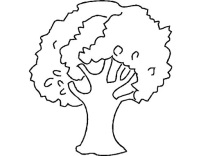 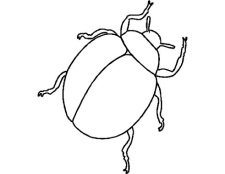 2. Bilde kleine Sätze!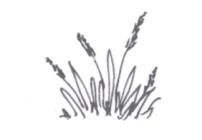 3. O, die Fehlerhexe war da! Korrigiere die Sätze! im frühling scheint die sonne warm. die blumen blühen schön.  die vögel singen im baum. ein käfer fliegt auf eine blume. die bienen fliegen über die wiese.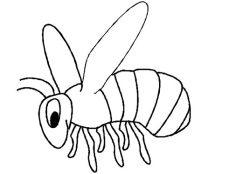 Die Sonne  Die BieneDie BlumeDer KäferDer Vogel  blüht   scheint  fliegtauf den Baumim Grasam Himmelim Frühlingüber die Wieseauf die Blume